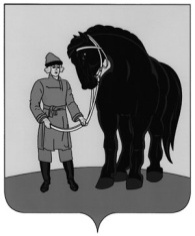 РОССИЙСКАЯ ФЕДЕРАЦИЯСОВЕТ ГАВРИЛОВО-ПОСАДСКОГО МУНИЦИПАЛЬНОГО РАЙОНА  ИВАНОВСКОЙ ОБЛАСТИР Е Ш Е Н И Е                                      Принято 30 декабря 2019 года О принятииорганами местного самоуправления  Гаврилово-Посадского муниципального района части полномочий  по решению вопроса  местного  значения Петровского городского   поселения Гаврилово-Посадского муниципального района,  в 2020 году Руководствуясь частью 4 статьи 15 Федерального  закона от 06.10.2003 № 131-ФЗ «Об общих принципах организации местного самоуправления в Российской Федерации», в соответствии с Положением о порядке заключения соглашений органами местного  самоуправления Гаврилово-Посадского муниципального района с органами местного самоуправления поселений, входящих в его состав, о передаче (принятии) части полномочий по решению вопросов местного значения, утвержденного решением Совета Гаврилово-Посадского муниципального района от 30.11.2016 №113 (в ред. от 27.12.2017), рассмотрев решения Совета Петровского городского  поселения Гаврилово-Посадского муниципального района от 17.12.2019№210 «О передаче  осуществления части полномочий по решению вопросов местного значения Петровского городского поселения органам местного самоуправления  Гаврилово-Посадского муниципального района, в 2020 году» и от 17.12.2019  №212 «О передаче  осуществления части полномочий по решению вопросов местного значения Петровского городского поселения органам местного самоуправления  Гаврилово-Посадского муниципального района, в 2020 году», Совет Гаврилово-Посадского  муниципального района р е ш и л:1.	Принять от Петровского городского  поселениячасть полномочий:- по решению вопроса  местного  значения  городского поселения «осуществление  контроля  за исполнением   бюджета поселения» в части  осуществления внутреннего  муниципального  финансового контроля;- по выдаче разрешений на строительство, разрешений на ввод объектов в эксплуатацию, разрешений на реконструкцию объектов капитального строительства, осуществление  земельного контроля за использованием земель поселения;-по выдаче уведомления о соответствии (несоответствии) указанных в уведомлении о планируемом строительстве параметров объекта индивидуального жилищного строительства или садового дома установленным параметрам и допустимости размещения объекта индивидуального жилищного строительства  или садового дома  на земельном участке, уведомления о соответствии построенных или реконструированных объектах индивидуального жилищного строительства  или садового дома требованиям  законодательства о градостроительной деятельности либо о несоответствии построенных или реконструированных объектах индивидуального жилищного строительств или садового дома требованиям законодательства о градостроительной деятельности.2. 	Установить, что передаваемые полномочия включают принятие органами местного самоуправления района муниципальных правовых актов по вопросам переданных полномочий. 3.	Установить, что соглашения о передаче полномочий по решению вопроса местного значения, указанного в пункте 1 настоящего  решения,  заключаются на срок с 01.01.2020 по 31.12.2020.4. 	Направить настоящее решение в Совет Петровского городского поселения Гаврилово-Посадского муниципального района.5.	Опубликовать настоящее решение в сборнике «Вестник Гаврилово-Посадского муниципального района» и разместить на официальном сайте Гаврилово-Посадского муниципального районаhttp://гаврилово-посадский.рф/.6. 	Настоящее решение вступает в силу со дня официального опубликования.Глава  Гаврилово-Посадского муниципального района                                                      В.Ю.ЛаптевПредседатель Совета Гаврилово-Посадского муниципального района                                                             С.С. Суховг. Гаврилов Посад30 декабря 2019 года№ 277